AS LEVEL CHEMISTRYTOPIC 7 – INTRODUCTION TO ORGANIC CHEMISTRYASSESSED HOMEWORKAnswer all questionsMax 80 marks1.      The alkanes form an homologous series of hydrocarbons.  The first four straight-chain alkanes are shown below.methane                          CH4
ethane                             CH3CH3
propane                           CH3CH2CH3
butane                             CH3CH2CH2CH3(a)     (i)      State what is meant by the term hydrocarbon...........................................................................................................................................................................................................................(ii)     Give the general formula for the alkanes..............................................................................................................(iii)     Give the molecular formula for hexane, the sixth member of the series..............................................................................................................(3)(b)     Each homologous series has its own general formula. State two other characteristics of an homologous series...................................................................................................................................................................................................................................................................................................................................................................(2)(c)     Branched-chain structural isomers are possible for alkanes which have more than three carbon atoms.(i)      State what is meant by the term structural isomers........................................................................................................................................................................................................................... (ii)     Name the two isomers of hexane shown below.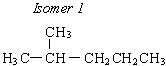 Name …................................................................................................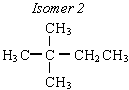 Name ...................................................................................................(iii)     Give the structures of two other branched-chain isomers of hexane.          Isomer 3                                             Isomer 4(6)(d)     A hydrocarbon, W, contains 92.3% carbon by mass.  The relative molecular mass of W is 78.0(i)      Calculate the empirical formula of W.....................................................................................................................................................................................................................................................................................................................................................................................................................................................(ii)     Calculate the molecular formula of W...........................................................................................................................................................................................................................(4)(Total 15 marks)2.      (a)     An alcohol containing carbon, hydrogen and oxygen only has 64.9% carbon and 13.5% hydrogen by mass. Using these data, show that the empirical formula of the alcohol is C4H10O........................................................................................................................................................................................................................................................................................................................................................................................................................................................................................(3)(b)     The structural formulae of two of the four possible alcohols of molecular formula C4H10O are shown below.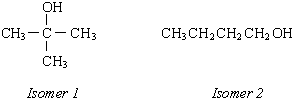      Draw the structural formulae of the two remaining alcohols of molecular formula C4H10OIsomer 3                                             Isomer 4(2) (Total 5 marks)3.          (a)     Compounds with double bonds between carbon atoms can exhibit geometrical isomerism.(i)      Draw structures for the two geometrical isomers of 1,2-dichloroethene.          Isomer 1                       Isomer 2(ii)     What feature of the double bond prevents isomer 1 from changing into isomer 2?.............................................................................................................(3)(Total 3 marks)4.      The fractions obtained from petroleum contain saturated hydrocarbons that belong to the homologous series of alkanes.(a)     Any homologous series can be represented by a general formula.(i)      State two other characteristics of homologous series.Characteristic 1 ................................................................................................................................................................................................Characteristic 2 ................................................................................................................................................................................................(ii)     Name the process which is used to obtain the fractions from petroleum..............................................................................................................(iii)     State what is meant by the term saturated, as applied to hydrocarbons...........................................................................................................................................................................................................................(4)(b)     Decane has the molecular formula C10H22(i)      State what is meant by the term molecular formula...........................................................................................................................................................................................................................(ii)     Give the molecular formula of the alkane which contains 14 carbon atoms..............................................................................................................(iii)     Write an equation for the incomplete combustion of decane, C10H22, to produce carbon and water only..............................................................................................................(3)(c)     When petrol is burned in an internal combustion engine, some nitrogen monoxide, NO, is formed. This pollutant is removed from the exhaust gases by means of a reaction in a catalytic converter.(i)      Write an equation for the reaction between nitrogen and oxygen to form nitrogen monoxide..............................................................................................................(ii)     Identify a catalyst used in a catalytic converter..............................................................................................................(iii)     Write an equation to show how nitrogen monoxide is removed from the exhaust gases as they pass through a catalytic converter..............................................................................................................(3)(Total 10 marks)5.      The table below gives some of the names and structures of isomers having the molecular formula C4H9BrComplete the table.(Total 2 marks)6.      (a)     The compound 1,2-dibromo-1,1,2,2-tetrafluoroethane is used in some fire extinguishers. Draw the structure of this compound.(1)(b)     Halothane is used as an anaesthetic and has the following structure.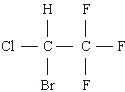 (i)      Give the systematic name of halothane..............................................................................................................(ii)     Calculate the Mr of halothane..............................................................................................................(iii)     Calculate the percentage by mass of fluorine in halothane..............................................................................................................(3)(Total 4 marks)7.      Petrol contains saturated hydrocarbons. Some of the molecules in petrol have the molecular formula C8H18 and are referred to as octanes. These octanes can be obtained from crude oil by fractional distillation and by cracking suitable heavier fractions.Petrol burns completely in a plentiful supply of air but can undergo incomplete combustion in a car engine.(a)     State the meaning of both the words saturated and hydrocarbon as applied to the term saturated hydrocarbon.Name the homologous series to which C8H18 belongs.....................................................................................................................................................................................................................................................................................................................................................................................................................................................................................................................................................................................................................................................................................................................................(3)(b)     Outline the essential features of the fractional distillation of crude oil that enable the crude oil to be separated into fractions.................................................................................................................................................................................................................................................................................................................................................................................................................................................................................................................................................................................................................................................................................................................................................................................................................................................................................................................................................................................(4)(c)     C8H18 is obtained by the catalytic cracking of suitable heavy fractions.
State what is meant by the term cracking and name the catalyst used in catalytic cracking.Write an equation to show how one molecule of C14H30 is cracked to form one molecule of C8H18 and one molecule of another hydrocarbon.Explain why oil companies need to crack ‘suitable heavy fractions’.................................................................................................................................................................................................................................................................................................................................................................................................................................................................................................................................................................................................................................................................................................................................................................................................................................................................................................................................................................................(4)(d)     Write an equation for the incomplete combustion of C8H18 to form carbon monoxide and water only.A catalytic converter is used to remove carbon monoxide from the exhaust gases in a car. Identify a catalyst used in the catalytic converter.Write an equation to show how carbon monoxide is removed in a catalytic converter.................................................................................................................................................................................................................................................................................................................................................................................................................................................................................................................................................................................................................................................................................................................................................................................................................................................................................................................................................................................(3)(e)     When some petrol was accidentally contaminated in 2007, the sensors in the affected cars caused a decrease in the supply of petrol to the engine.Suggest the effect that the contaminated fuel would have on the performance of the cars.State how the oil company might have recognised the problem before the petrol was sold.........................................................................................................................................................................................................................................................................................................................................................................................................................................................................................(2)(f)      The molecular formula C8H18 represents several structural isomers.State what is meant by the term structural isomers.Name the following structural isomer of C8H18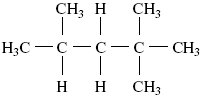 ....................................................................................................................................................................................................................................................................................................................................................................................................................................................................................................................................................................................................................................................................................................................................(3)(Total 19 marks)8.          Hexane is a member of the homologous series of alkanes.(a)     State two characteristics of a homologous series.Characteristic 1 ..................................................................................................................................................................................................................Characteristic 2 ……...........................................................................................................................................................................................................(2)(b)     (i)      Hexane can be converted into 2,2-dichlorohexane.Draw the displayed formula of 2,2-dichlorohexane and deduce its empirical formula.Displayed formulaEmpirical formula .............................................................................................................................................................................................(2)(ii)     Explain why 2,2-dichloro-3-methylpentane is a structural isomer of 2,2-dichlorohexane...........................................................................................................................................................................................................................(2)(c)     A reaction of hexane with chlorine is shown by the equation below.C6H14  +  2Cl2  →  C6H12Cl2  +  2HClCalculate the percentage atom economy for the formation of C6H12Cl2 in this reaction...................................................................................................................................................................................................................................................................................................................................................................(2)(d)     The boiling points of some straight-chain alkanes are shown below.(i)      Explain the trend in these boiling points........................................................................................................................................................................................................................................................................................................................................(2)(ii)     Name a process which can be used to separate C5H12 from C6H14.............................................................................................................(1)(Total 11 marks)9.	Alkenes are useful intermediates in the synthesis of organic compounds.        (i)     Draw structures for the E and Z stereoisomers of hex-3-ene.(2)(ii)    State the meaning of the term stereoisomers............................................................................................................................................................................................................................................................................................................................................................................................................................................................................................................................................................................ (2) (Total 4 marks)
10.          The reaction of bromine with an alkene is used in a test to show that the alkene is unsaturated.(a)     State what is meant by the term unsaturated as applied to an alkene.......................................................................................................................(1)(b)     But-2-ene can exist as a pair of stereoisomers.Draw the structure of (E)-but-2-ene..............................................................................................................(1)(Total 2 marks)11.          The compound P has the structure shown below: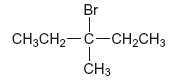           (i)      Name the major product P..............................................................................................................(1)(ii)    Draw the structure of the (E)-stereoisomer of 3-methylpent-2-ene.(1) (Total 2 marks)12.	The correct systematic name for  is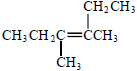 A       2,3-diethylbut-2-eneB       2-ethyl-3-methylpent-2-eneC       4-ethyl-3-methylpent-3-eneD       3,4-dimethylhex-3-ene(Total 1 mark)13.	Which one of the following is the correct name for  ?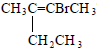 A       2-bromo-3-methylpent-2-eneB       2-bromo-3-ethylbut-2-eneC       3-bromo-2-ethylbut-2-eneD       4-bromo-3-methylpent-3-ene(Total 1 mark)14.	The compound cis-retinal is shown below.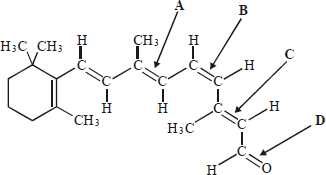 Which one of the labelled bonds leads to the prefix in the name?(Total 1 mark)Name		……………………………………………………………..Mark		……../80	……....%	Grade ………StructureNameCH3CH2CH2CH2Br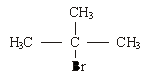 2-bromo - 2-methypropane1-bromo - 2-methypropane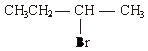 2-methypropaneAlkaneC4H10C5H12C6H14Boiling point / °C– 0.536.368.7E isomer of hex-3-eneZ isomer of hex-3-ene